附件3：报到点位置图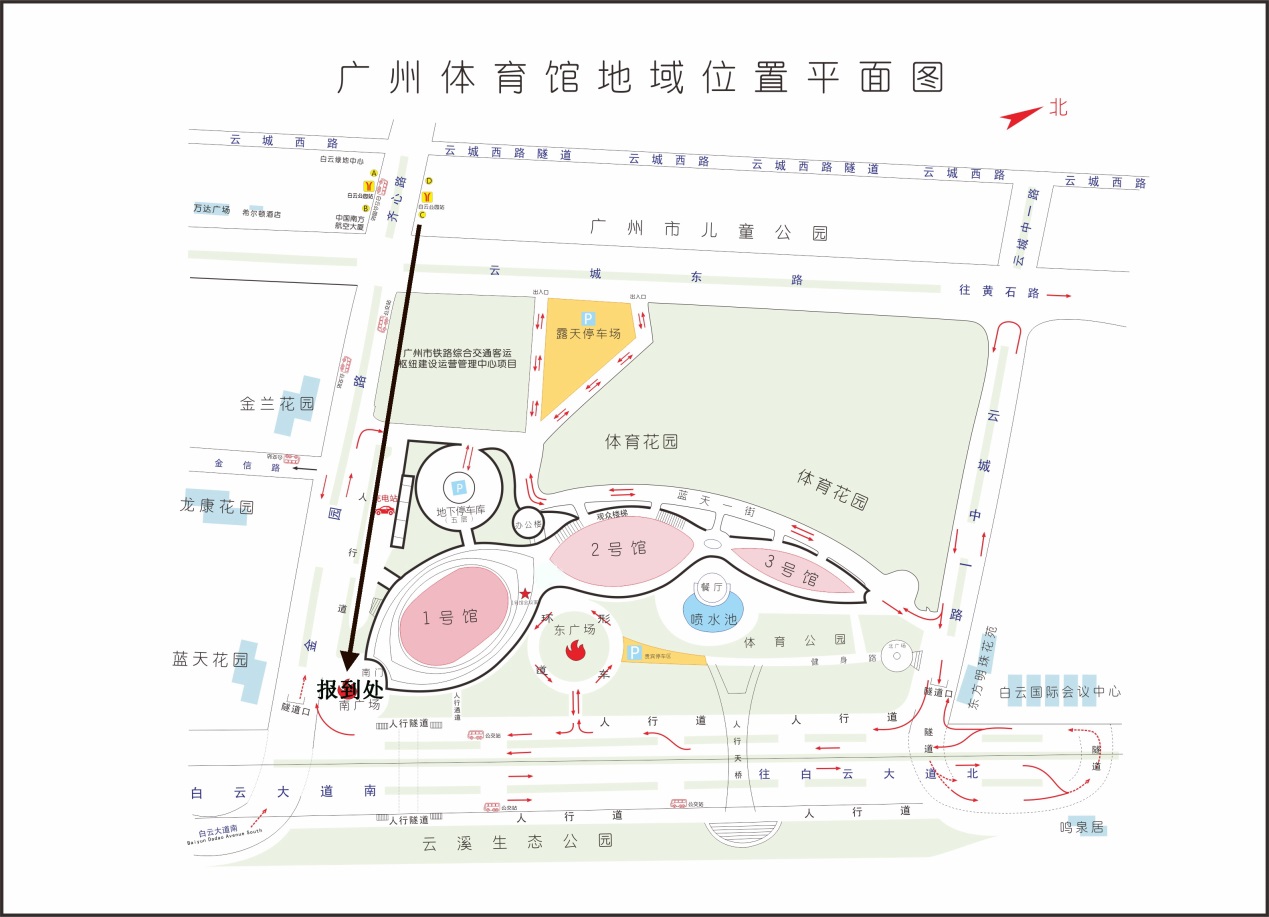 